


Rachel and Joseph Corner Quotes 
for Sunday Bulletins  
June 13, 2021 – July 11, 2021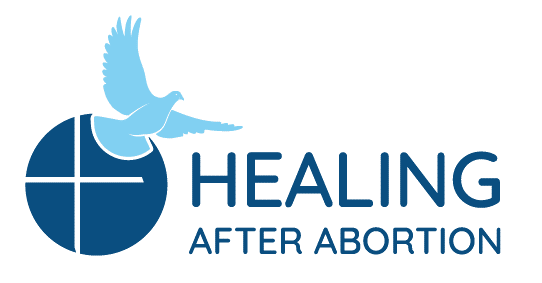 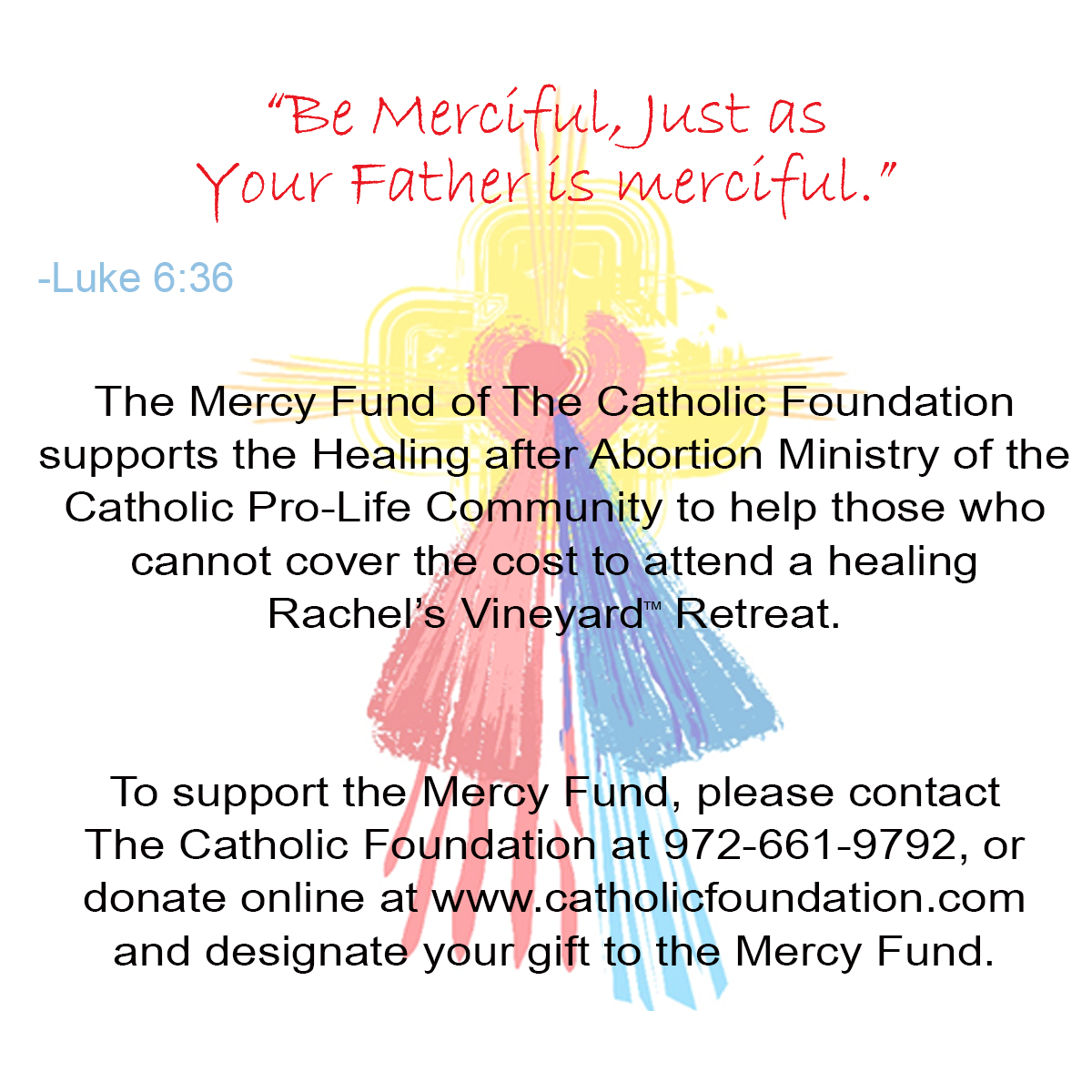 